Геометрия 7 кл Диагностическая работа по теме «Признаки равенство треугольников»Первый признак равенства треугольников. Если ________ одного треугольника соответственно равны __________  другого треугольника, то такие треугольники равныдве стороны и угол между ними          двум сторонам и углу между нимитри стороны                   трем сторонамсторона и два прилежащих к ней угла         стороне и двум прилежащим к ней угламВторой признак равенства треугольников. Если __________ одного треугольника соответственно равны ___________ другого треугольника, то такие треугольники равныдве стороны и угол между ними          двум сторонам и углу между нимитри стороны                   трем сторонамсторона и два прилежащих к ней угла      стороне и двум прилежащим к ней угламТретий признак равенства треугольников. Если _________одного треугольника соответственно равны__________ другого треугольника, то такие треугольники равныдве стороны и угол между ними            двум сторонам и углу между нимитри стороны                   трем сторонамсторона и два прилежащих к ней угла           стороне и двум прилежащим к ней угламСумма любых двух внутренних углов треугольника меньше ___.90180360Внешний угол треугольника больше любого внутреннего угла,________. смежного с нимне смежного с нимМедианой треугольника называется отрезок, соединяющий ______ противолежащей стороны.перпендикулярвершину треугольника с серединойбиссектрисы угла треугольникалучБиссектрисой треугольника называется отрезок _______, соединяющий вершину треугольника с точкой противолежащей стороны. перпендикулярвершину треугольника с серединойбиссектрисы угла треугольникалучВысотой треугольника называется______, проведённый из его вершины к прямой, содержащей противоположную сторону. перпендикулярвершину треугольника с серединойбиссектрисы угла треугольникалуч Биссектри́са угла  это    _________ делящий угол пополам перпендикулярвершину треугольника с серединойбиссектрисы угла треугольникалуч Равнобедренный треугольник   это   треугольник  у которого равны ___  стороны. ДвеУглыВсеРавносторонний треугольник   это   треугольник  у которого равны ___  стороны   ДвеУглыВсеВ равнобедренном треугольнике __  при основании равны;  ДвеУглыВсеВ равнобедренном треугольнике медиана, проведенная к основанию, является ______; высотойбиссектрисой и высотойбиссектрисойВыписать:  высоту, медиану и биссектрису треугольника MКТ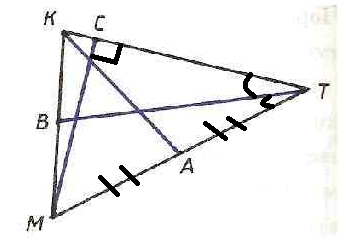 